  Главной задачей педагога детского сада является умение заинтересовать детей, зажечь их сердца, развивать в них творческую активность. И поэтому в моей группе созданы все условия для самостоятельной художественной деятельности детей. Оформлен уголок по ИЗО  «Весёлый художник», где каждый желающий ребёнок может изобразить своё настроение.  В уголке проводиться как индивидуальная работа, так и самостоятельная свободная деятельность детей.  У каждого ребёнка есть возможность отразить свои творческие способности. Организуются выставки детских работ «Радуга» по ИЗО  и ручному труду.  Конечно, большое внимание я стараюсь уделять теме «Моя малая Родина».  Хочется, чтобы мои воспитанники знали и почитали наши праздники, традиции, любили и гордились своей станицей, краем, Родиной. Суть патриотического воспитания состоит в том, чтобы посеять и взрастить в детской душе семена любви к родной природе, к родному дому, семье.  Но все мы  знаем, что малая Родина начинается с семьи. Без сотрудничества детского сада и семьи невозможно решить вопросы воспитания и развития ребёнка. У нас в группе тесно налажена работа с родителями. Вовлечение их в образовательный процесс помогает раскрыть творческий потенциал родителей и детей. В группе регулярно проводятся выставки детского творчества и совместного творчества детей и родителей.	«Моя станица»	« Моя милая мама»	« Любимая игрушка»	«Яблочный Спас»  В результате работа каждой семьи отмечается, и дети и родители награждаются почётными грамотами. Чтобы расширить кругозор родителей, дать им действенные советы и рекомендации я провожу для них консультации. Наши родители с удовольствием участвуют в формах работы, которые вызывают огромный интерес малышей и желание мам и пап заниматься со своими детьми.  В результате семья и детский сад осуществляют единый процесс всестороннего развития ребёнка. Ведь мы все знаем, что патриотами не рождаются, а становятся, и для нас для воспитателей важно заложить прочный фундамент патриотизма.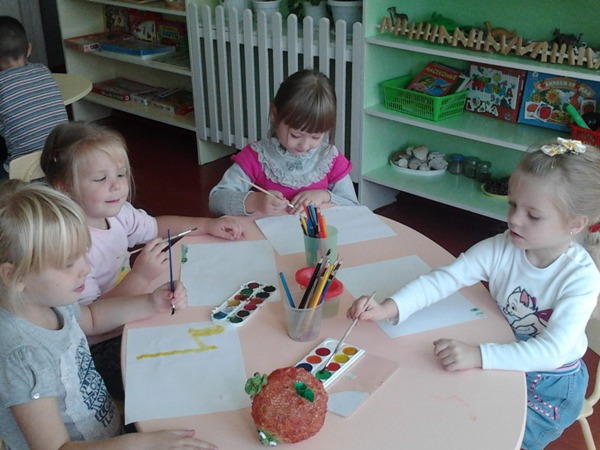 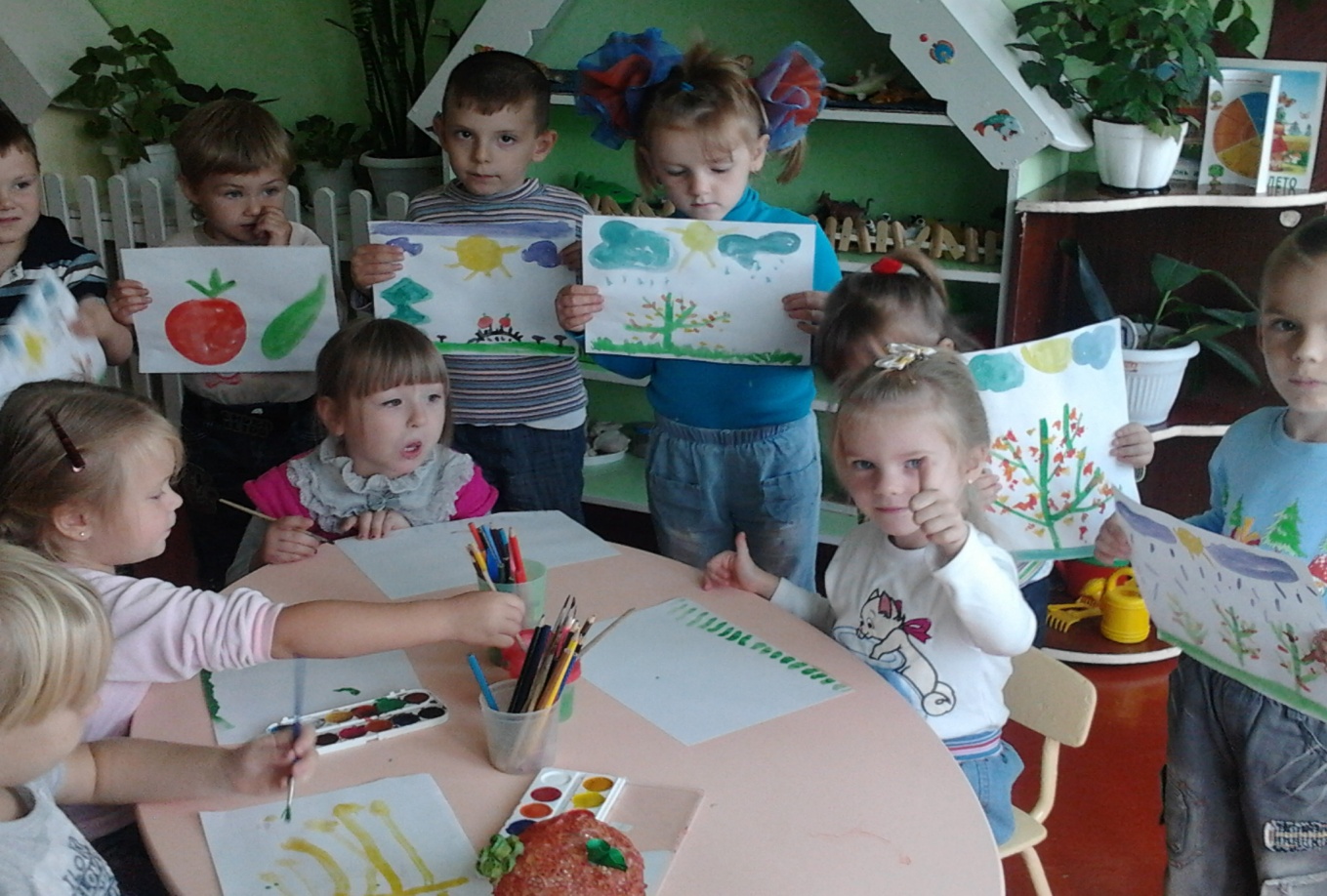 